RESİMLİ DİKTE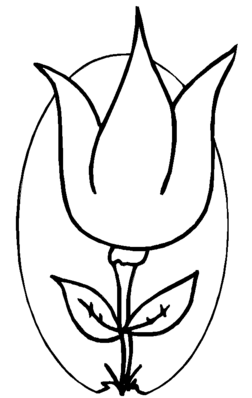 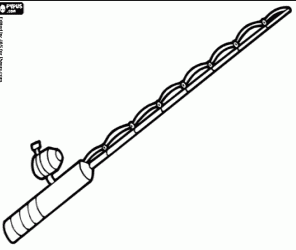 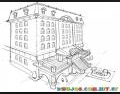 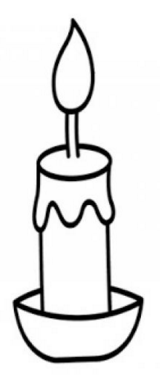 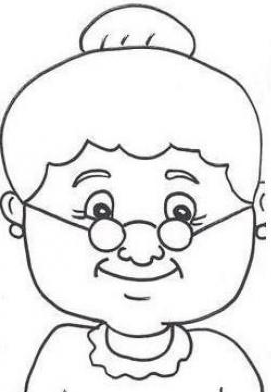 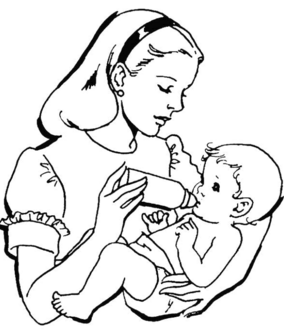 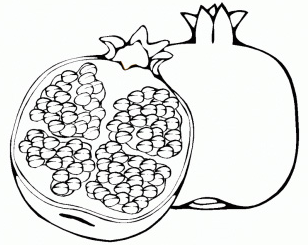 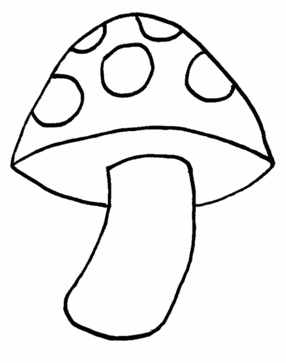 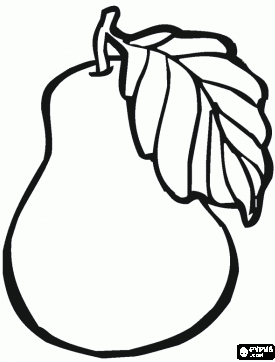 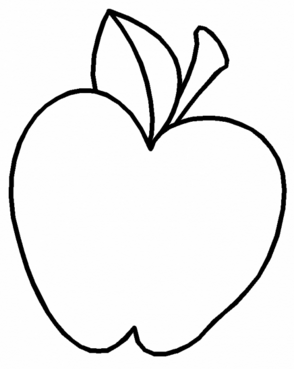 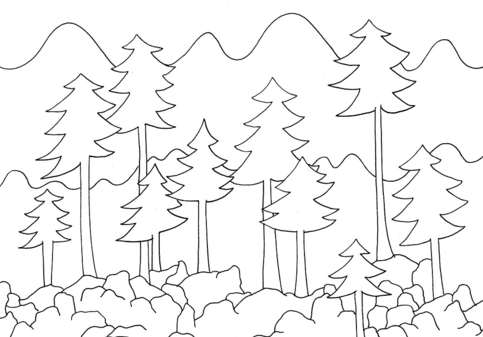 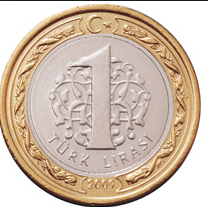 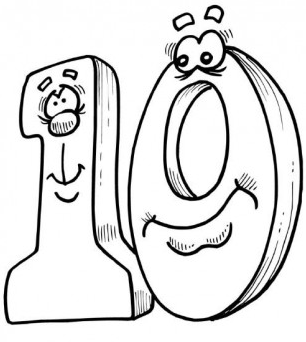 50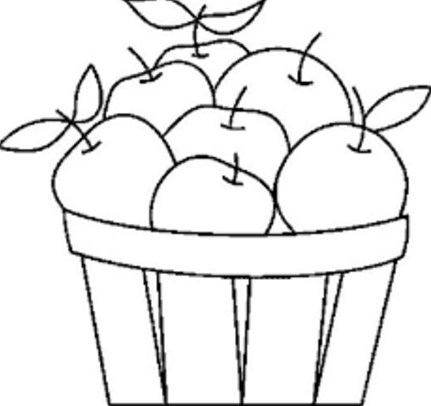 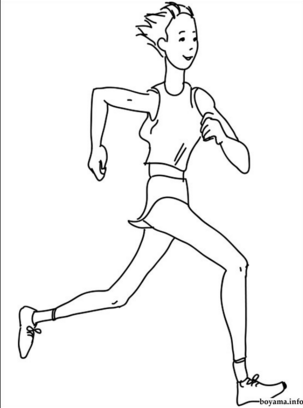 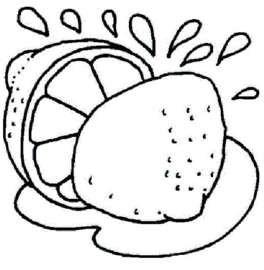 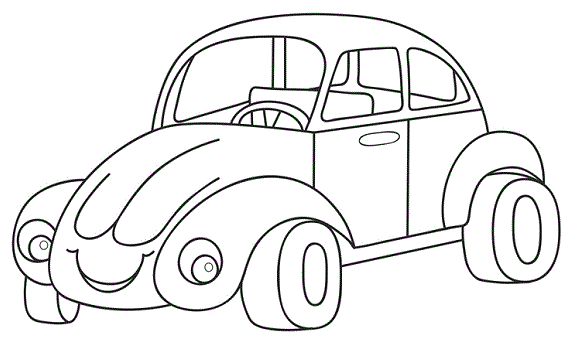 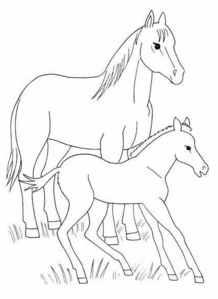 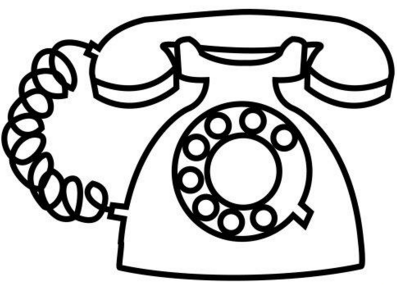 